МІНІСТЕРСТВО ОСВІТИ І НАУКИ УКРАЇНИЛьвівський національний університет імені Івана Франка Механіко-математичний факультетКафедра теорії функцій і функціонального аналізуЗатвердженоНа засіданні кафедри теорії функцій і функціонального аналізумеханіко-математичного факультету Львівського національного університету імені Івана Франка(протокол № 9 від 31 травня 2021 р.)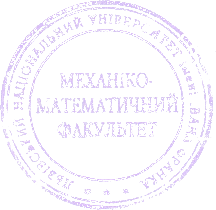 Завідувач кафедри проф. Скасків О. Б.____________________ 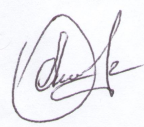 Силабус з навчальної дисципліни “Історія і методика математики”,що викладається в межах ОПП “Середня освіта (Математика)”другого (магістерського) рівня вищої освіти для здобувачів з спеціальності 014.04 Середня освіта (Математика) Львів 2021 р.Схема курсуНазва дисципліниІсторія і методика математикиАдреса викладання дисципліниГоловний корпус ЛНУ ім. І. Франкам. Львів, вул. Університетська 1Факультет та кафедра, за якою закріплена дисциплінаМеханіко-математичний факультет Кафедра теорії функцій і функціонального аналізу Галузь знань, шифр та назва спеціальності01 Освіта/педагогіка014.04 – Середня освіта (Математика)Викладачі дисципліниПритула Ярослав Григорович, доцент кафедри теорії функцій і функціонального аналізуКонтактна інформація викладачівyaroslav.prytula@lnu.edu.uahttps://new.mmf.lnu.edu.ua/employee/prytula-ya-hм. Львів, вул. Університетська, 1, к. 373.Консультації з питань навчання по дисципліні відбуваютьсяКонсультації в день проведення лекцій/практичних занять (за попередньою домовленістю) за адресою: м. Львів, вул. Університетська 1, ауд.374. Також можливі он-лайн консультації на платформі ZOOM. Для погодження часу консультацій слід писати на електронну пошту викладача.Сторінка дисципліни https://new.mmf.lnu.edu.ua/course/Інформація про дисциплінуДисципліна “Історія і методика математики” є нормативною навчальною дисципліною циклу професійної та практичної підготовки зі спеціальності 014.04 Середня освіта (Математика) для освітньої програми “Середня освіта (Математика)”, яка викладається в 2-му семестрі в обсязі 3ох кредитів (за Європейською Кредитно-Трансферною Системою ECTS).Коротка анотація дисципліниДисципліна знайомить з історією математичних знань людства. Ця історія подається в просторі, часі і особах, а також у зв’язку з іншими областями людської діяльності. Розглядається також питання: предмет математики, основні методи математики, основи математики та проблема істинності.Мета та цілі дисципліниМетою дисципліни є ознайомлення студентів з основними етапами розвитку математичних знань людства, з історією математичної освіти та наукових досліджень і застосувань математики.Ціллю цього курсу є формування історичного погляду на предмет і методи математики, вміння аналізувати розвиток ідей та вклад в математику видатних вчених.Література для вивчення дисципліниД. Стройк Коротка історія математики. – Київ, 1960.Н. Бурбакі Нариси з історії математкии М. 1963.Г. І. Глейзер Історія математики в школі – М. 1982.Я. Притула. Математика у Львові//Наука у Львові до середини XX століття ч.2. Львів 2020http://mmf.lnu.edu.ua/istoriia/vydatni-osobystostiЖурнальні статті з журналів:             Вісник Львівського ун-ту, серія мех.-мат.             Математичний вісник НТШ Обсяг курсуЗагальний обсяг: 90 годин. Аудиторних занять: 10 год., з них 6 годин лекцій та 4 години практичних робіт. Самостійна робота: 80 год. Очікувані результати навчанняПісля завершення цього курсу студент буде: Знати:- про основні етапи (періоди) розвитку математичних знань людства;- імена математиків, які мали вирішальний вплив на розвиток математики;- розвиток освітніх ідей та парадигм в математиці;- розвиток основних розділів математики: геометрії, алгебри, аналізу і т.д.;- історію наукових шкіл, наукових центрів, зокрема в Україні і у Львові.Вміти:- оцінювати сьогоднішній рівень математичної освіти в школі і у вищих навчальних закладах;- поєднувати викладання математики з її історичним розвитком;- застосовувати сьогоднішні досягнення математики у своїй практичній та викладацькій праці;- висвітлювати досягнення вітчизняних вчених в історії світової науки.Ключові словаПредмет математики, аксіоматика, методологія, парадигма, видатні математики..Формат курсуОчний, дистанційний Проведення лекцій, практичних робіт і консультацій.ТемиПерелік тем подано в додатку у формі схеми курсу.Підсумковий контроль, формаІспит у кінці семестру. ПререквізитиДля вивчення курсу студенти потребують базових знань з основних математичних дисциплін, а також базових знань з історії людської цивілізації, на тлі якої буде викладатися історії математики.Навчальні методи та техніки, які будуть використовуватися під час викладання курсуЛекції, практичні заняття, рефератиІндивідуальні завданняНеобхідне обладнанняАудиторія обладнана дошкою та засобами написання для аудиторних занять.Комп’ютер/ планшет/ смартфон із загально вживаним програмним забезпеченням, доступ до Internet мережі, Zoom. Критерії оцінювання (окремо для кожного виду навчальної діяльності)Оцінювання проводиться за 100-бальною шкалою. Бали нараховуються за наступним співвідношенням: робота на практичних заняттях – 10 балів;індивідуальне завдання – 40 балів;контрольна робота – 40 балів;співбесіда –10 балів;Підсумкова максимальна кількість балів – 100.Письмові роботи: Виконуються у формі індивідуального завдання протягом семестру і контрольної роботи в кінці семестру.Академічна доброчесність: Очікується, що роботи студентів будуть їх оригінальними дослідженнями чи міркуваннями. Відсутність посилань на використані джерела, фабрикування джерел, списування, втручання в роботу інших студентів становлять, але не обмежують, приклади можливої академічної недоброчесності. Виявлення ознак академічної недоброчесності в письмовій роботі студента є підставою для її незарахуванння викладачем, незалежно від масштабів плагіату чи обману.Відвідання занять є важливою складовою навчання. Очікується, що всі студенти відвідають усі лекції та практичні зайняття курсу. Студенти повинні інформувати викладача про неможливість відвідати заняття. У будь-якому випадку студенти зобов’язані дотримуватися термінів визначених для виконання всіх видів письмових робіт та індивідуальних завдань, передбачених курсом.Література. Уся література, яку студенти не зможуть знайти самостійно, буде надана викладачем виключно в освітніх цілях без права її передачі третім особам. Студенти заохочуються до використання також й іншої літератури та джерел, яких немає серед рекомендованих.Політика виставлення балів. Враховуються бали набрані при поточному тестуванні, самостійній роботі та бали підсумкового тестування. При цьому обов’язково враховуються присутність на заняттях та активність студента під час практичного заняття; недопустимість пропусків та запізнень на заняття; користування мобільним телефоном, планшетом чи іншими мобільними пристроями під час заняття в цілях не пов’язаних з навчанням; списування та плагіат; несвоєчасне виконання поставленого завдання і т. ін.Жодні форми порушення академічної доброчесності не толеруються.Питання до залікуНа залік виносяться усі теми курсу, які викладені у схемі курсу. ОпитуванняАнкету-оцінку з метою оцінювання якості курсу буде надано по завершенню курсу.Тиждень, год.Тема, план, короткі тезиФорма діяльності ((заняття)**лекція, самостійна, дискусія, групова робота)Література(Ресурси в інтернеті)Завдання, год.Термін виконанняПерший, 2 год.Тема 1. Математики древніх цивілізацій: Єгипет, Вавилон, Індія, Китай..лекція[1, 2, 3, 4, 5, 6](8 год.)до залікуДругий,2 год.Тема 2. Математика в Стародавній Греції.лекція[1, 2, 3, 4, 5, 6](8 год.)до залікуТретій,2 год.Тема 3. Математика країн ісламупрактичне[1, 2, 3, 4, 5, 6](8 год.)до залікуЧетвертий,2 год.Тема 4. Розвиток європейської математики. Попередники і творці диференціального та інтегрального числення.лекція [1, 2, 3, 4, 5, 6](8 год.)до залікуП’ятий,2 год.Тема 5. Обгрунтування аналізу. Розвиток математики у ХІХ і ХХ століттяхпрактичне[1, 2, 3, 4, 5, 6](8 год.)до заліку